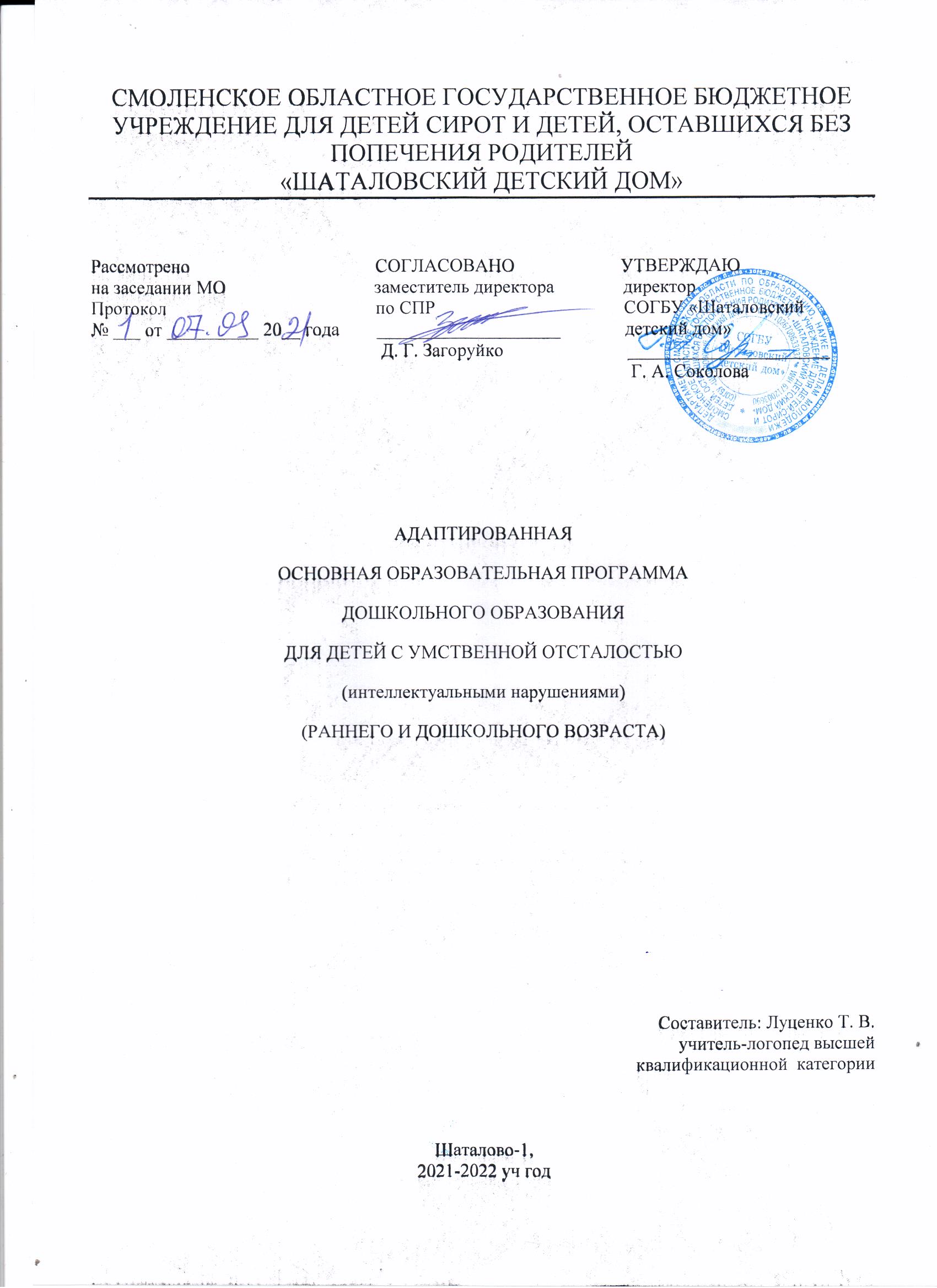 СОДЕРЖАНИЕ:1. ЦЕЛЕВОЙ РАЗДЕЛ1.1.Пояснительная записка1.1.1 Цель и задачи 1.2.Планируемые результаты освоения 2. СОДЕРЖАТЕЛЬНЫЙ РАЗДЕЛ2.1.Описание образовательной деятельности в соответствии с направлениями развития ребенка, представленными в пяти образовательных областях для детей с умственной отсталостью:Социально-коммуникативное развитиеПознавательное развитиеРечевое развитиеХудожественно – эстетическое развитиеФизическое развитие3 ОРГАНИЗАЦИОННЫЙ РАЗДЕЛ3.1. Планирование образовательной деятельности3.2. Режим дня и распорядок3.3. Перечень литературных источников1 ЦЕЛЕВОЙ РАЗДЕЛ1.1. Пояснительная запискаПод умственной отсталостью понимается остановка интеллектуального, эмоционального и речевого развития из-за аномалии головного мозга.С целью эффективной реализации образовательных областей ставятследующие цели и задачи:1.)Создать эффективную модель реализации комплексно-тематического подходав образовательном процессе.2.)Разработать и внедрить систему комплексно-тематического планированияреализации образовательных областей АООП ДО.3.)Создать оптимальный методический комплекс по основным направлениямразвития детей: физическому, социально-коммуникативному, познавательному,речевому и художественно-эстетическому.4.)Обеспечить реализацию деятельностного подхода в образовательном процессе.5.)Создать активную развивающую среду, направленную на самореализацию детей в игровой, продуктивной, познавательно-исследовательской деятельности.6.)Создать комплексную систему физического воспитания и оздоровления детей.Нередко умственная отсталость отягощена психическими заболеваниямиразличной этиологии, что требует не только их медикаментозного лечения, но иорганизации медицинского сопровождения таких обучающихся в образовательныхорганизациях.Развитие ребенка с легкой умственной отсталостью хотя и происходит на дефектной основе и характеризуется замедленностью, наличием отклонений от нормального развития, тем не менее,представляет собой поступательный процесс, привносящий качественные изменения впознавательную деятельность детей и их личностную сферу, что дает основания дляоптимистического прогноза.Развитие всех психических процессов у детей с умственной отсталостью (интеллектуальныминарушениями) отличается качественным своеобразием.Относительно сохранной у обучающихся с умственной отсталостью (интеллектуальныминарушениями) оказывается чувственная ступень познания — ощущение и восприятие.Меньший потенциал у детей с умственной отсталостью (интеллектуальными нарушениями) обнаруживается в развитии их мышления, основукоторого составляют такие операции, как анализ, синтез, сравнение, обобщение,абстракция, конкретизация. Эти мыслительные операции у этой категории детей обладаютцелым рядом своеобразных черт, проявляющихся в трудностях установления отношениймежду частями предмета, выделении его существенных признаков и дифференциации ихот несущественных, нахождении и сравнении предметов по признакам сходства и отличия.1.1.1 Цель и задачиЦель: позитивная социализация и всестороннее развитие ребенка раннего и дошкольного возраста с умственной отсталостью.Задачи:Обязательная часть– охрана и укрепление физического и психического здоровья детей, в том числе ихэмоционального благополучия;– обеспечение равных возможностей для полноценного развития каждого ребенка впериод дошкольного детства независимо от места проживания, пола, нации, языка,социального статуса;– создание благоприятных условий развития детей в соответствии с их возрастными ииндивидуальными особенностями, развитие способностей и творческого потенциалакаждого ребенка как субъекта отношений с другими детьми, взрослыми и миром;– объединение обучения и воспитания в целостный образовательный процесс на основедуховно-нравственных и социокультурных ценностей, принятых в обществе правил инорм поведения в интересах человека, семьи, общества.1.2.Планируемые результаты освоенияРезультатами освоения программы являются целевые ориентиры дошкольного образования, которые представляют собой социально-нормативные возрастные характеристики возможных достижений ребенка.1.)Ребенок интересуется окружающими предметами и активно действует с ними;эмоционально вовлечен в действия с игрушками и другими предметами,стремится проявлять настойчивость в достижении результата своих действий:-использует в игре замещение недостающего предмета;-в самостоятельной игре сопровождает речью свои действия;-разворачивает игру вокруг собственной постройки;-подбирает соответствующие детали-вкладыши при выборе из двух, а затем изтрех деталей;2 .)Ребенок использует специфические, культурно фиксированные предметныедействия, знает назначение бытовых предметов (ложки, расчески, карандаша и пр.) и умеет пользоваться ими;3.)Владеет простейшими навыками самообслуживания; стремится проявлять самостоятельность в бытовом и игровом поведении:-группирует однородные предметы по признаку (цвет, форма, величина);-собирает пирамидки (по цвету, по величине);-сооружает с помощью взрослого разнообразные постройки;-при небольшой помощи взрослого пользуется расческой, горшком, салфеткой,полотенцем;-умеет самостоятельно есть;-выполняет простейшие трудовые действия с помощью педагогов;-соблюдает элементарные правила поведения в детском саду;-умеет самостоятельно одеваться и раздеваться в определенной последовательности.4.) Ребенок владеет активной речью, включенной в общение; может обращаться свопросами и просьбами, понимает речь взрослых; знает названия окружающихпредметов и игрушек:-общается в диалоге с воспитателем;-может поделиться информацией, пожаловаться на неудобство;-сопровождает речью игровые и бытовые действия.5.) Ребенок стремится к общению со взрослыми и активно подражает им вдвижениях и действиях; появляются игры, в которых ребенок воспроизводитдействия взрослого:- наблюдает за действиями взрослого в уголке природы;-соблюдает элементарные правила поведения ;-эмоционально откликается на игру, предложенную взрослым, подражает егодействиям.Дети:• Моют руки под контролем взрослого по мере загрязнения и перед едой, насуховытирают лицо и руки полотенцем. С помощью взрослого приводят себя в порядок,пользуются индивидуальными предметами (полотенцем, салфеткой, расческой, носовымплатком). Самостоятельно принимают пищу. Владеют порядком одевания и раздевания.При помощи взрослого снимают одежду, обувь (застежки на липучках).• Стремятся к эмоционально-деловому контакту со взрослым. Понимают инструкциивзрослого. Способны адекватно реагировать на выполнение режимных моментов: переходот бодрствования ко сну, от игры к непосредственно образовательной деятельности,пространственные перемещения и т. д. Откликаются на свое имя, свою фамилию.• Владеют первичными способами усвоения общественного опыта (совместные действиясо взрослым в предметной и предметно-игровой ситуации, подражание действиямвзрослого). Проявляют интерес к игрушкам, предметам и действиям с ними; фиксируютвзгляд на движущейся игрушке (предмете), прослеживают за движением предмета,используют хватательные движения. Испытывают эмоциональное удовольствие открасивой игрушки, от качества материала (пушистый, мягкий, теплый, гладкий и т. д.)Эмоционально реагируют на мелодичную музыку, природные звуки. Соотносят игрушкусо звукоподражанием, произвольно произносят звукоподражание.• Имеют представления о себе как о субъекте деятельности. Имеют первичныепредставления о своем «Я», о своей семье, узнают свою маму среди других людей.Фиксируют взгляд на лице сверстника, воспитателя, партнера по игре. Умеют находитьглазами, откуда исходит звук; поворачиваться на звук (находить глазами источник звука,поворачиваться в его сторону); поворачиваться на голос (находить главами говорящего).• Фиксируют взгляд на предмете в течение нескольких секунд, прослеживают взглядом заперемещением предмета, переводят взгляд с одного предмета на другой; изучаютвзглядом предмет, который держат в руке.• Из двух (трёх) предметов выбирают тот, который называют. Указывают на названнуюодну часть тела. Соотносят предмет и его изображение. Показывать на себя по вопросупедагога. Подражают действиям взрослого (стучат по столу ладошкой или ложкой,хлопают в ладоши, машут рукой на прощание). Выполняют действие в соответствииинструкцией: подойди, сядь, встань, иди, дай, отдай, ложись.• Сцепляют руки, сжимают пальцы педагога; удерживают предмет, когда его вкладываютв руки; тянуться к предмету и достают его, удерживают в руках мяч. Кладут предмет вкоробку (банку, миску, т.д.), надевают на стержень пирамидки крупные кольца, кладутшарики в банку, собирают крупные кубики в коробку.• Интересуются объектами живого и неживого мира. Знакомы с некоторыми свойствамиобъектов живой и неживой природы в процессе практической деятельности. Наблюдают,рассматривают объекты живой и неживой природы и природные явления. Правильновести себя в быту, с объектами живой и неживой природы.• В Лепке. Положительно эмоционально настроены к лепке. Держат, мнут пластилин.Фиксируют взгляд на поделке, изготовленной взрослым. Понимают и выполняют простыеоднословные инструкции: «возьми», «дай», «заложи».• В Рисовании. Положительно эмоционально настроены к изодеятельности. Фиксируютвзгляд на предмете. Прослеживают взглядом за движением руки взрослого. Знакомы сбумагой, кистью, карандашом, краской. Владеют совмещенными действиями со взрослымпри работе с карандашом, «рисованием» пальчиком. Умеют делать мазки, штрихи.2СОДЕРЖАТЕЛЬНЫЙ РАЗДЕЛ2.1.Описание образовательной деятельности в соответствии с направлениями развития ребенка, представленными в пяти образовательных областях для детей с умственной отсталостью:Социально-коммуникативное развитиеПознавательное развитиеРечевое развитиеХудожественно – эстетическое развитиеФизическое развитие3 ОРГАНИЗАЦИОННЫЙ РАЗДЕЛ3.1.Планирование образовательной деятельности
СентябрьОктябрь НоябрьДекабрьЯнварьая культураправилами (в
тсталостью.Ю.	ФевральМартАпрельМайОбразовательныеобластиЗадачи из ФГОС ДОНОД обязательная частьСоциально-коммуникативноеразвитие• усвоение норм и ценностей, принятых в обществе, включая моральные и нравственные ценности;• развитие общения и взаимодействия ребенка со взрослыми и сверстниками;• становление самостоятельности, целенаправленностии саморегуляции собственных действий;• развитие социального и эмоционального интеллекта, эмоциональной отзывчивости,формирование готовности к совместной деятельности со сверстниками, формирование уважительного отношения и чувства принадлежности к своей семье и к сообществудетей и взрослых;• формирование позитивных установок к различным видам труда и творчества;• формирование основ безопасного поведения в быту,природе.Окружающий мир Познавательноеразвитие• развитие интересовдетей, любознательности познавательной мотивации;• формирование познавательных действий;• формирование первичных представленийдругих людях, объектах окружающего мира, о свойствахи отношениях объектов окружающего мира.Мир вокруг насРечевое развитие• владение речью как средством общения и культуры;• обогащение активного словаря;• развитие связной речи;• развитие речевого творчества;• развитие фонематического слуха;• формирование звуковой аналитико-синтетической активности как предпосылки обучения грамоте.Развитие речиХудожественно-эстетическоеразвитие• развитие музыкального и художественного восприятия;• становление окружающего мира;• формирование элементарных представлений о видах искусства.РисованиеМузыкаЛепкаАппликацияФизическое развитие• становление целенаправленности и саморегуляции в двигательной сфере;• становление ценностей здорового образаовладение его элементарными нормами и правилами (в питании, двигательном режиме,закаливании, формировании полезных привычек и др.).Физическая культураНеделяТема неделиИтоговое мероприятие1 неделяОсень.Организация сюжетно-ролевой игры «Приметы осени»2 неделяДорожная безопасность.Составление маршрутов «По дороге в столовую»3 неделяЗемля – наш общий дом.Беседа «Земля – наш общий дом.»4 неделяДеревья и кустарники.Видеоролик «Какие бывают деревья?»НеделяТема неделиМероприятия1 неделяОвощи.Выставка на тему «  Наши овощи»2 неделяФрукты.Лепка.3 неделяПерелетные птицы.Наблюдение на улице за перелетными птицами.4 неделяЧеловек.Макет   «  Наш организм»НеделяТема неделиИтоговое мероприятие1 неделяЛес. Грибы. Ягоды.Создание макета «Осенний лес»2 неделяДомашние и дикие животные.Создание макетов: «Домашние животные»,«Дикие животные»3 неделяДетские композиторы.Выставка книг4 неделя Мой дом.Рисунок на тему «Мой дом»НеделяТема неделиИтоговое мероприятие1 неделяЗима.Снежные фигуры.2 неделяОсновы безопасности.Аппликация.3 неделяЗимующие птицы.Беседа« Зимующие птицы»4 неделяК нам приходит Новый Год!Письмо Деду Морозу!НеделяТема неделиИтоговое мероприятие1 неделяОдежда, обувь.Сюжетно-ролевая игра «Ателье».2 неделяЗдоровье.Выпуск газеты «Здоровье»3 неделяТруд.Изготовление кормушек.4 неделяИгрушки.Видеоролик «В мире игрушек»НеделяТема неделиИтоговое мероприятие1 неделяТранспорт.Изготовление макета улицы2 неделяПрофессии.Экскурсии «Кто работает унас»3 неделяНеделя сказки и книги.Чтение сказок4 неделяДень защитников Отечества.ВыставкаНеделяТема неделиИтоговое мероприятие1 неделя8 марта.Выставка.2 неделяДом. Мебель.Конструктивные игры.3 неделяПосуда.Создание мини-музея «Какая бывает посуда?».4 неделяПродукты питания.Создание альбома «Полезные продукты».НеделяТема неделиИтоговое мероприятие1 неделяВесна.Мультфильм "Весна-красна"2 неделяНаша Родина – Россия.Рисунок «Моя Родина!»3 неделяНасекомые.Беседа “Насекомые”4 неделяИнструменты.Рассказ про инструменты.НеделяТема неделиИтоговое мероприятие1 неделяДень Победы.Выставка.2 неделяВода и водоемы. Морские обитатели.Эксперименты с водой.3 неделяЦветы. Собирать цветы.4 неделяМир вокруг нас.Игра “Праздник мыльных пузырей”